Р А С П О Р Я Ж Е Н И Еот 15.11.2017 № 2402-рг. МайкопО предоставлении разрешения на условно разрешенный вид использования земельного участка с кадастровым номером 01:08:1002055:59 по ул. Верещагина, 178 ст. Ханской и на отклонение от предельных параметров разрешенного строительства объекта капитального строительстваГражданка Василенко Галина Григорьевна обратилась в Комиссию по подготовке проекта Правил землепользования и застройки муниципального образования «Город Майкоп» с заявлением о предоставлении разрешения на условно разрешенный вид «[4.4] – Магазины» использования земельного участка и на отклонение от предельных параметров разрешенного строительства объектов капитального строительства – для строительства магазина на земельном участке с кадастровым номером 01:08:1002055:59 по ул. Верещагина, 178 ст. Ханской площадью застройки 81% на расстоянии 1 м от границы земельного участка по ул. Верещагина, 176 ст. Ханской и по красной линии ул. Верещагина ст. Ханской.Согласно Правилам землепользования и застройки муниципального образования «Город Майкоп», утвержденным Решением Совета народных депутатов муниципального образования «Город Майкоп» от 28.10.2011           № 377-рс, земельный участок с кадастровым номером 01:08:1002055:59 находится в зоне застройки индивидуальными жилыми домами с содержанием домашнего скота и птицы (Ж-1Б). Разрешенный вид использования земельного участка в соответствии с классификатором видов разрешенного использования «[4.4] – Магазины» является условно разрешенным видом использования зоны Ж-1Б.В соответствии с действующим законодательством проведены публичные слушания по проекту распоряжения Администрации муниципального образования «Город Майкоп» «О предоставлении разрешения на условно разрешенный вид использования земельного участка с кадастровым номером 01:08:1002055:59 по ул. Верещагина, 178 ст. Ханской и на отклонение от предельных параметров разрешенного строительства объекта капитального строительства» (заключение о результатах публичных слушаний опубликовано в газете «Майкопские новости» от 17.10.2017 №№ 576-577).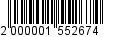 В соответствии со статьями 39 и 40 Градостроительного кодекса Российской Федерации, Уставом муниципального образования «Город Майкоп» и Протоколом заседания Комиссии по подготовке проекта Правил землепользования и застройки муниципального образования «Город Майкоп» от 24.08.2017 № 52:1. Предоставить Василенко Г.Г. разрешение на условно разрешенный вид «[4.4] – Магазины» использования земельного участка и на отклонение от предельных параметров разрешенного строительства объектов капитального строительства – для строительства магазина на земельном участке с кадастровым номером 01:08:1002055:59 по ул. Верещагина, 178 ст. Ханской площадью застройки 81% на расстоянии 1 м от границы земельного участка по ул. Верещагина, 176 ст. Ханской и по красной линии ул. Верещагина ст. Ханской.2. Управлению архитектуры и градостроительства муниципального образования «Город Майкоп» внести соответствующее изменение в информационную систему обеспечения градостроительной деятельности муниципального образования «Город Майкоп».3. Опубликовать настоящее распоряжение в газете «Майкопские новости» и разместить на официальном сайте Администрации муниципального образования «Город Майкоп».	4. Распоряжение «О предоставлении разрешения на условно разрешенный вид использования земельного участка с кадастровым номером 01:08:1002055:59 по ул. Верещагина, 178 ст. Ханской и на отклонение от предельных параметров разрешенного строительства объекта капитального строительства» вступает в силу со дня его опубликования.Глава муниципального образования «Город Майкоп»                                                                             А.В. НаролинАдминистрация муниципального 
образования «Город Майкоп»Республики Адыгея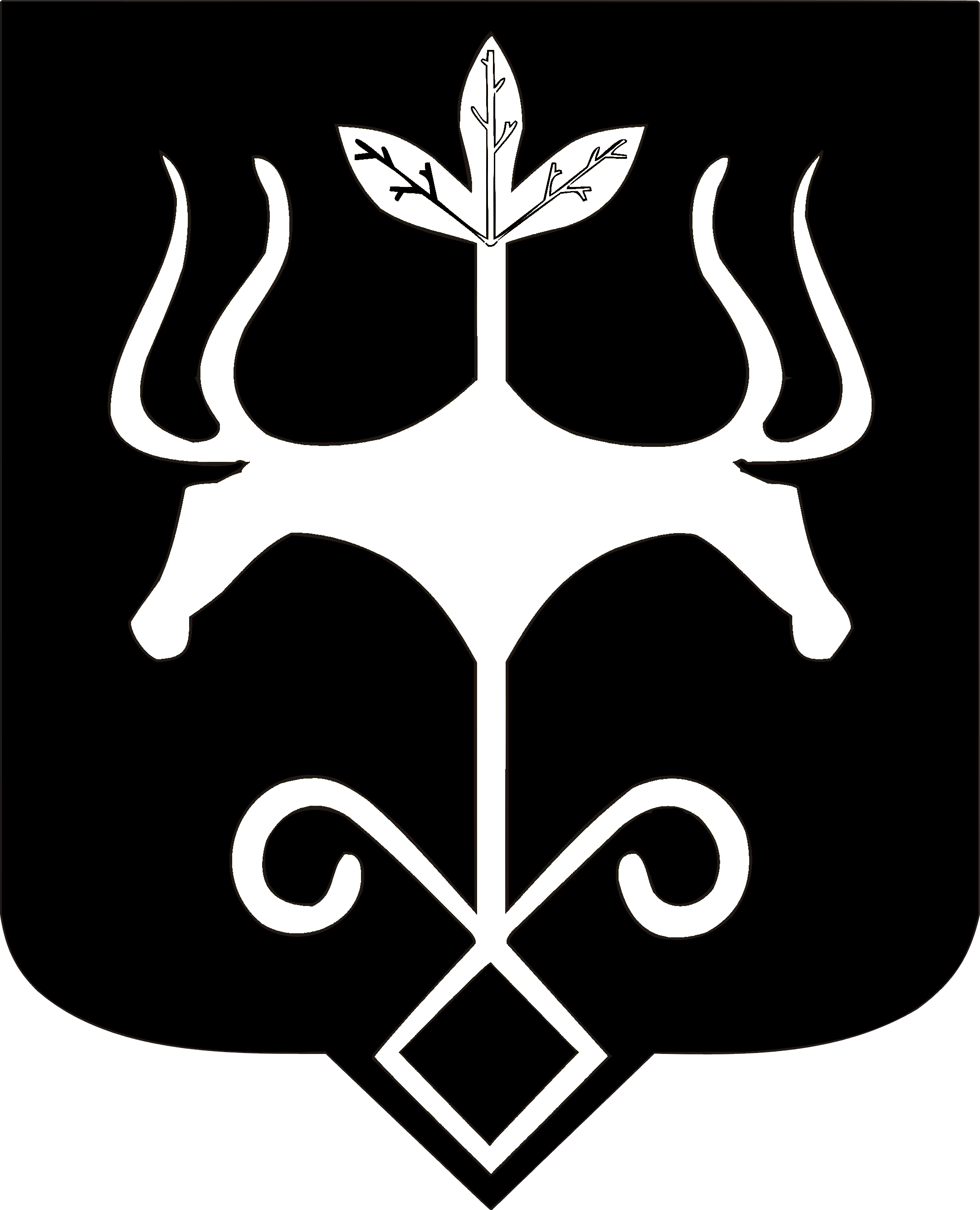 Адыгэ Республикэммуниципальнэ образованиеу
«Къалэу Мыекъуапэ» и Администрацие